Kepala naskah dinas (kop surat/kop sampul) di lingkungan Institut Teknologi Bandung diatur dengan ketentuan sebagai berikut :Lambang Institut Teknologi Bandung yang digunakan sebagaimana Lampiran 1, huruf a.Tulisan “INSTITUT TEKNOLOGI BANDUNG” ditulis dengan huruf kapital berjenis Palatino Bold, ukuran “20”, dengan jarak antar huruf 2 pt.Nama Unit Kerja (seperti : MAJELIS WALI AMANAT, SENAT AKADEMIK, FAKULTAS/SEKOLAH, DIREKTORAT, dan lain-lain) ditulis dengan huruf kapital berjenis Trebuchet MS, Ukuran “14”, dengan jarak antar huruf disesuaikan dengan kebutuhan.Alamat Unit Kerja ditulis dengan jenis huruf Trebuchet MS, Ukuran “8”, dengan jarak antar huruf disesuaikan dengan kebutuhan.Pada bagian akhir ditutup dengan garis ganda berbentuk lurus (horizontal) dengan ketebalan garis : 3.75 pt.Untuk Sub Unit Kerja (seperti Program Studi/Kelompok Keahlian/Laboratorium/Senat Fakultas/Sekolah, dan lain-lain) ditulis di bawah garis penutup, menggunakan jenis huruf Tahoma, ukuran “9”, dan alamat lengkap ditulis menggunakan huruf Tahoma ukuran “8”.Kepala Naskah Dinas untuk naskah dinas lainnya (seperti : Undangan dan yang sejenis) ukuran huruf dan jarak antar huruf disesuaikan dengan kebutuhan.Berikut contoh penulisan Kepala Naskah Dinas (Kop Surat/Kop Sampul).Kepala Naskah Dinas (Kop Surat/Kop Sampul) untuk Jabatan Rektor, Wakil Rektor, dan Sekretaris Rektor Kepala Naskah Dinas (Kop Surat/Kop Sampul) untuk Majelis Wali AmanatKepala Naskah Dinas (Kop Surat/Kop Sampul) untuk Senat AkademikKepala Naskah Dinas (Kop Surat/Kop Sampul) untuk Unit Kerja SatuanKepala Naskah Dinas (Kop Surat/Kop Sampul) untuk Unit Kerja Biro / Kantor / Direktorat / Lembaga / Program / Unit Pelaksana Teknis / Pusat / Pusat PenelitianKepala Naskah Dinas (Kop Surat/Kop Sampul) ITB untuk Unit Kerja BadanKepala Naskah Dinas (Kop Surat/Kop Sampul) untuk Unit Kerja Fakultas/SekolahKepala Naskah Dinas (Kop Surat/Kop Sampul) untuk Program Studi, Kelompok Keahlian, Senat Fakultas, Laboratorium, Studio, atau Unit Kerja lain yang setaraKepala Naskah Dinas (Kop Surat/Kop Sampul) untuk Forum Guru Besar dan Unit Kerja yang bersifat insidental, yang dibentuk dengan Keputusan MWA/SA/RektorKepala Naskah Dinas (Kop Surat/Kop Sampul) untuk Official Rektor, dengan kertas A4 bahan concorde 100 gram.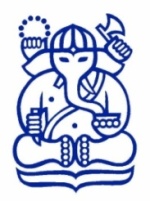 INSTITUT TEKNOLOGI BANDUNGJalan Tamansari No. 64 Bandung 40116,Telp.: +6222 ........., Fax.: +6222 ......., e-mail: ........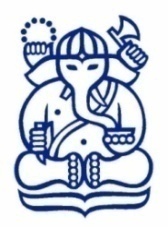 INSTITUT TEKNOLOGI BANDUNGMAJELIS WALI AMANATJalan Surapati No. 1 Bandung 40132,Telp.: +6222 ........., Fax.: +6222 ......., e-mail: ........INSTITUT TEKNOLOGI BANDUNGSENAT AKADEMIKJalan Surapati No. 1 Bandung 40132,Telp.: +6222 ........., Fax.: +6222 ......., e-mail: ........INSTITUT TEKNOLOGI BANDUNGSATUAN .........Jalan ...............Bandung Kode Pos ......,Telp.: +6222 ........., Fax.: +6222 ......., e-mail: ........INSTITUT TEKNOLOGI BANDUNGBIRO/KANTOR/DIREKTORAT/……………Jalan ……………Bandung Kode Pos ......,Telp.: +6222 ........., Fax.: +6222 ......., e-mail: .......INSTITUT TEKNOLOGI BANDUNGBADAN……………Jalan ……………Bandung Kode Pos ......,Telp.: +6222 ........., Fax.: +6222 ......., e-mail: ........INSTITUT TEKNOLOGI BANDUNGFakultas/sekolah……………Jalan ……………Bandung Kode Pos ......,Telp.: +6222 ........., Fax.: +6222 ......., e-mail: ......INSTITUT TEKNOLOGI BANDUNGFAKULTAS/SEKOLAH................Jalan ……………Bandung Kode Pos ......,Telp.: +6222 ........., Fax.: +6222 ......., e-mail: ........INSTITUT TEKNOLOGI BANDUNGSENAT AKADEMIKJalan .................. Bandung 40132,Telp.: +6222 ........., Fax.: +6222 ......., e-mail: ........  INSTITUT TEKNOLOGI BANDUNGJalan Tamansari No. 64, Bandung 40116Telp.: 022 – 2508517, Telp/Fax.: 022 - 4231792